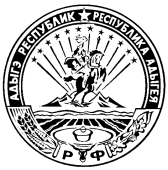 МИНИСТЕРСТВО ФИНАНСОВ РЕСПУБЛИКИ АДЫГЕЯП Р И К А Зот  27.11.2014 г.                                                                     № 218-Аг. МайкопВ соответствии с Положением о Министерстве финансов Республики Адыгея, п р и к а з ы в а ю:1. Внести в Приказ Министерства финансов Республики Адыгея от  18.10.2010 года № 173-А «О проверке достоверности и полноты сведений, представляемых гражданами, претендующими на замещение должностей государственной гражданской службы и государственными гражданскими служащими Республики Адыгея в Министерстве финансов Республики Адыгея» следующие изменения и дополнения:а) в подпункте «8» пункта «2» слово «обеспечение» заменить словом «осуществление»;б) пункт «2» дополнить подпунктом «11» следующего содержания:«11) анализ сведений о доходах, об имуществе и обязательствах имущественного характера, представляемых гражданами, претендующими на замещение должностей государственной гражданской службы Республики Адыгея в Министерстве финансов Республики Адыгея, и государственными гражданскими служащими Министерства финансов Республики Адыгея, сведений о соблюдении государственными служащими требований к служебному поведению, о предотвращении или урегулировании конфликта интересов и соблюдении установленных для них запретов, ограничений и обязанностей, а также сведений о соблюдении гражданами, замещавшими должности государственной гражданской службы Республики Адыгея, ограничений при заключении ими после ухода с государственной гражданской службы Республики Адыгея трудового договора и (или) гражданско-правового договора в случаях, предусмотренных федеральными законами.».2. Внести в  пункт 1 Положения о проверке достоверности и полноты сведений, представляемых гражданами, претендующими на замещение должностей государственной гражданской службы, и государственными гражданскими служащими Республики Адыгея в Министерстве финансов Республики Адыгея, и соблюдения государственными гражданскими служащими Министерства финансов Республики Адыгея требований к служебному поведению, утвержденное Приказом Министерства финансов Республики Адыгея от 18.10.2010 года  №173-А  «О проверке достоверности и полноты сведений, представляемых гражданами, претендующими на замещение должностей государственной гражданской службы, и государственными гражданскими служащими Республики Адыгея в Министерстве финансов Республики Адыгея» следующие изменения и дополнения:а) в подпункте «1»:в абзаце первом слово «представляемых» заменить словом «представленных»;в абзаце третьем слова «по состоянию на конец отчетного периода» заменить словами «за отчетный период и за два года, предшествующие отчетному периоду»;б) в подпункте «2» слово «представляемых» заменить словом «представленных»;в) подпункт «3» изложить в следующей редакции:«3) соблюдения государственными служащими Министерства финансов Республики Адыгея в течение трех лет, предшествующих поступлению информации, явившейся основанием для осуществления проверки, предусмотренной настоящим подпунктом, ограничений и запретов, требований о предотвращении или урегулировании конфликта интересов, исполнения ими обязанностей, установленных Федеральным законом от 25 декабря 2008 г. №273-ФЗ «О противодействии коррупции» и другими федеральными законами (далее - требования к служебному поведению).».	г) пункт 12  изложить в следующей редакции:«12. Запросы, предусмотренные подпунктом «г» пункта 10 настоящего Положения, кроме запросов в кредитные организации, налоговые органы Российской Федерации и органы, осуществляющие государственную регистрацию прав на недвижимое имущество и сделок с ним, направляются Министром финансов Республики Адыгея либо уполномоченным им лицом.».д) пункт 15.2. изложить в следующей редакции:«15.2. В отношении государственных служащих проверка осуществляется также путем направления запроса Главы Республики Адыгея о проведении оперативно-розыскных мероприятий в федеральные органы исполнительной власти, уполномоченные на осуществление оперативно-розыскной деятельности, в соответствии с частью третьей статьи 7 Федерального закона «Об оперативно-розыскной деятельности». Проект запроса о проведении оперативно-розыскных мероприятий направляется в адрес Главы Республики Адыгея Министром финансов Республики Адыгея.».Министр								           Д.З. ДолевО внесении изменений в Приказ Министерства финансов Республики Адыгея от 18.10.2010 года  №173-А  «О проверке достоверности и полноты сведений, представляемых гражданами, претендующими на замещение должностей государственной гражданской службы, и государственными гражданскими служащими Республики Адыгея в Министерстве финансов Республики Адыгея»